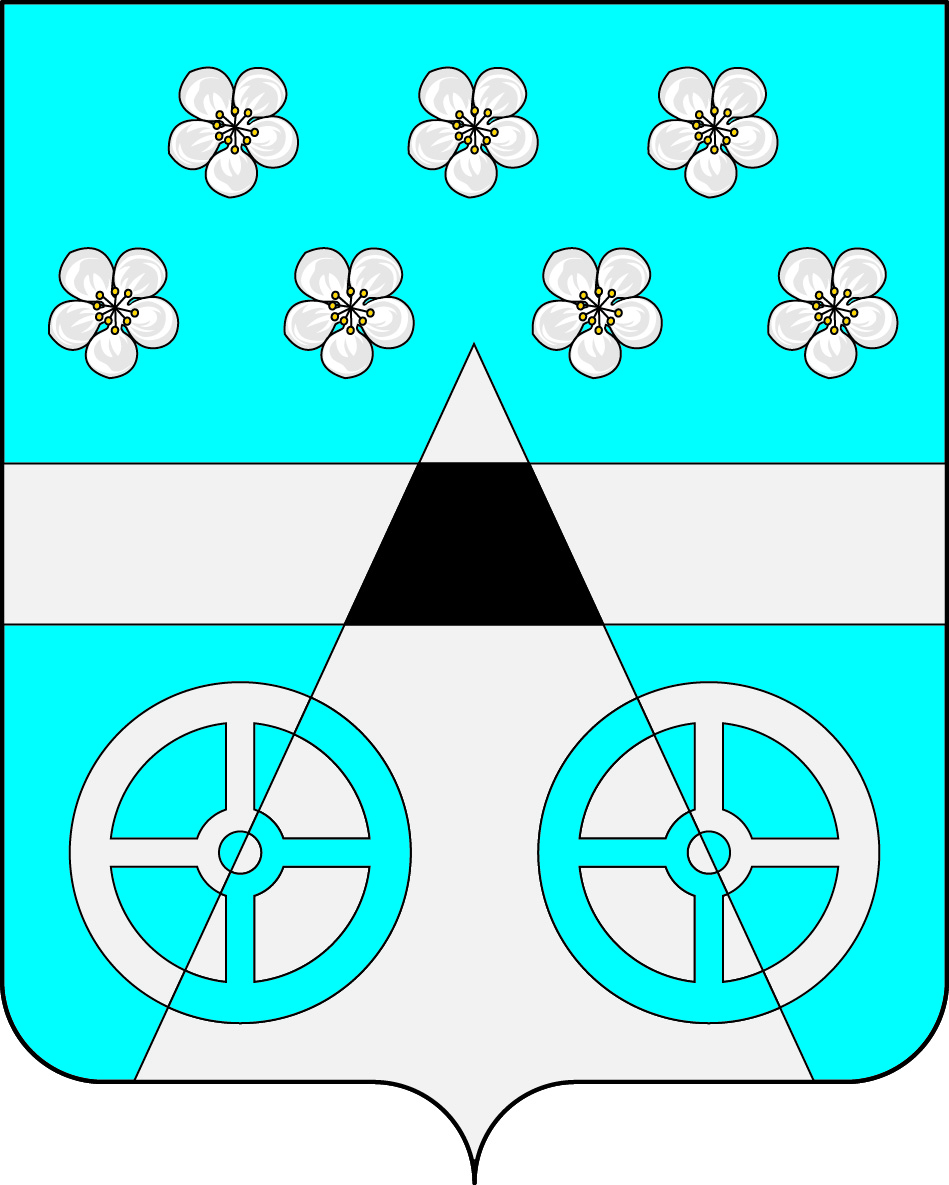 АДМИНИСТРАЦИЯ СЕЛЬСКОГО ПОСЕЛЕНИЯ ЛОПАТИНО МУНИЦИПАЛЬНОГО РАЙОНА ВОЛЖСКИЙ САМАРСКОЙ ОБЛАСТИПОСТАНОВЛЕНИЕот   «18»  августа   2015 года №  197Об отмене особого противопожарного режима на территориисельского поселения Лопатино         В связи со стабилизацией пожарной обстановки, снижением класса пожарной безопасности на территории сельского поселения Лопатино, руководствуясь Федеральным законом от 06.10.2003 N 131-ФЗ "Об общих принципах организации местного самоуправления в Российской Федерации" и Уставом сельского поселения Лопатино муниципального района Волжский Самарской областиПОСТАНОВЛЯЮ:Отменить особый противопожарный режим на территории сельского поселения Лопатино. Постановление Главы сельского поселения  Лопатино № 82 от                    15 апреля 2015 года «Об установлении особого противопожарного режима на территории сельского поселения Лопатино» - считать утратившим силу.3. Настоящее постановление опубликовать на официальном сайте администрации сельского поселения Лопатино муниципального района Самарской области и в газете «Волжская Новь».4. Контроль за выполнением настоящего постановления оставляю за собой.        Глава сельского поселения Лопатино                                   В.Л. Жуков